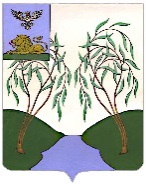 ИЗБИРАТЕЛЬНАЯ КОМИССИЯ  РАКИТЯНСКОГО РАЙОНА БЕЛГОРОДСКОЙ ОБЛАСТИПОСТАНОВЛЕНИЕО сборе предложений для зачисления в резерв составов участковых избирательных комиссийРуководствуясь постановлением Центральной избирательной комиссии Российской Федерации от 5 декабря 2012 года №152/1137-6 «О порядке формирования резерва составов участковых избирательных комиссий и назначения нового члена участковой избирательной комиссии из резерва составов участковых комиссий», постановлением Избирательной комиссии Белгородской области от 20 декабря 2017 года №40/390-6 «О возложении полномочий по формированию резерва составов участковых комиссий на территории  муниципального района, городского округа, на избирательную комиссию муниципального района, городского округа с полномочиями территориальной избирательной комиссии», избирательная комиссия Ракитянского района п о с т а н о в л я е т:1. Провести приём предложений для дополнительного зачисления в резерв составов участковых избирательных комиссий Ракитянского района срока полномочий 2018 – 2023 годов в период с 28 января по 18 февраля 2022 года.2. Утвердить текст информационного сообщения о сборе предложений для дополнительного зачисления в резерв составов участковых избирательных комиссий Ракитянского района (прилагается).3. Направить текст информационного сообщения о сборе предложений для дополнительного зачисления в резерв составов участковых избирательных комиссий Ракитянского района для опубликования в межрайонную газету «Наша жизнь».4. Разместить настоящее постановление на официальном сайте органов местного самоуправления Ракитянского района в разделе «Избирательная комиссия». 5. Контроль за выполнением настоящего постановления возложить на председателя избирательной комиссии Ракитянского района В.Л. Горьянову.Председательизбирательной комиссии       Ракитянского района                                                                          В.Л. Горьянова            Секретарьизбирательной комиссии     Ракитянского района                                                                            А.И. Шиянова                                                                                                                                Приложение № 1                                                  к постановлению                                               избирательной комиссии                                                  Ракитянского района                                 от 26 января 2022 года № 87/547-3ИНФОРМАЦИОННОЕ СООБЩЕНИЕо приеме предложений для дополнительного зачисления в резерв составов участковых избирательных комиссий Ракитянского района Избирательная комиссии Ракитянского района объявляет о приеме предложений по кандидатурам для дополнительного зачисления в резерв составов участковых избирательных комиссий Ракитянского района. Правом внесения предложений для дополнительного зачисления в резерв составов участковых избирательных комиссий обладают:- политические партии; - иные общественные объединения;- собрания избирателей по месту жительства, работы, службы, учебы;-представительные органы муниципальных образований (Муниципальный совет Ракитянского района, поселковые собрания городских поселений, земские собрания сельских поселений). Документы по кандидатурам, предлагаемым в резерв составов участковых избирательных комиссий Ракитянского района представляются с 28 января по 18 февраля 2022 года в избирательную комиссию Ракитянского района по адресу: 309310, пос. Ракитное, пл. Советская, д. 2, тел. 5-53-12.Перечень документов при внесении предложений по кандидатурам: Для политических партий, общественных объединений и представительных органов муниципальных образований: решение полномочного (руководящего или иного) органа политической партии, общественного объединения и представительных органов муниципальных образований о внесении предложений о кандидатурах в резерв составов участковых избирательных комиссий, оформленное в соответствии с требованиями. Для собраний избирателей по месту жительства, работы, службы, учебы: протокол собрания избирателей по месту жительства, работы, службы, учебы о внесении предложений о кандидатурах в резерв состава участковой избирательной комиссии.Также субъектами права внесения кандидатур должны быть представлены:1. Письменное согласие гражданина Российской Федерации на его назначение членом участковой избирательной комиссии с правом решающего голоса, зачисление в резерв составов участковых избирательных комиссий.2. Копия паспорта или документа, заменяющего паспорт гражданина Российской Федерации, содержащего сведения о гражданстве и месте жительства лица, кандидатура которого предложена для зачисления в резерв составов участковых избирательных комиссий.3. Копия трудовой книжки или справка с основного места работы.4. Копия документа об образовании.5. Две фотографии (3х4).С Порядком формирования резерва составов участковых комиссий и назначения нового члена участковой комиссии из резерва составов участковых комиссий можно ознакомиться на официальном сайте органов местного самоуправления на странице «Избирательная комиссия» в разделе «Анонсы».от 26 января 2022 года                                                     №87/547 -3 